Propozície V. ročníka Gréta Run 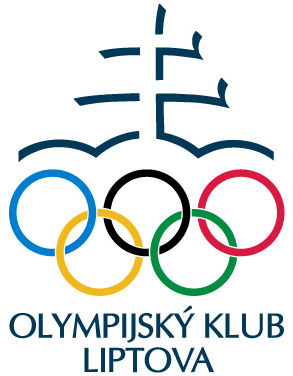  Liptovská Mara- Kvačianska dolina-späťUsporiadateľ:Olympijský klub Liptova, www.oklm.webnode.skOlympijský klub Liptova, www.oklm.webnode.skOlympijský klub Liptova, www.oklm.webnode.skOlympijský klub Liptova, www.oklm.webnode.skOlympijský klub Liptova, www.oklm.webnode.skOlympijský klub Liptova, www.oklm.webnode.skOlympijský klub Liptova, www.oklm.webnode.skOlympijský klub Liptova, www.oklm.webnode.skOlympijský klub Liptova, www.oklm.webnode.skTermín:      21. septembra 2024 (sobota)  štart deti 1,2km o 13.00 hod.                                     15km o 15.00 hod., 7,4km o 16.00 hod.      21. septembra 2024 (sobota)  štart deti 1,2km o 13.00 hod.                                     15km o 15.00 hod., 7,4km o 16.00 hod.Miesto:Kvačianská dolina – podhorie Chočských vrchov, okres Liptovský MikulášKvačianská dolina – podhorie Chočských vrchov, okres Liptovský MikulášKvačianská dolina – podhorie Chočských vrchov, okres Liptovský MikulášKvačianská dolina – podhorie Chočských vrchov, okres Liptovský MikulášOrg. výbor:riadieľ pretekov:       PhDr. Roman Králikriadieľ pretekov:       PhDr. Roman Králikriadieľ pretekov:       PhDr. Roman Králikriadieľ pretekov:       PhDr. Roman Králikriadieľ pretekov:       PhDr. Roman Králikriadieľ pretekov:       PhDr. Roman Králikriadieľ pretekov:       PhDr. Roman Králikriadieľ pretekov:       PhDr. Roman Králikriadieľ pretekov:       PhDr. Roman Králikriadieľ pretekov:       PhDr. Roman Králikriadieľ pretekov:       PhDr. Roman Králikriadieľ pretekov:       PhDr. Roman Králikhl.rozhodca:             Mgr.Tibor Pelachhl.rozhodca:             Mgr.Tibor Pelachhl.rozhodca:             Mgr.Tibor Pelachhl.rozhodca:             Mgr.Tibor Pelachhl.rozhodca:             Mgr.Tibor Pelachhl.rozhodca:             Mgr.Tibor Pelachhl.rozhodca:             Mgr.Tibor Pelachhl.rozhodca:             Mgr.Tibor Pelachhl.rozhodca:             Mgr.Tibor Pelachtraťový komisári:       Mgr.Ľuboš Maliňáktraťový komisári:       Mgr.Ľuboš Maliňáktraťový komisári:       Mgr.Ľuboš Maliňáktraťový komisári:       Mgr.Ľuboš Maliňáktraťový komisári:       Mgr.Ľuboš Maliňáktraťový komisári:       Mgr.Ľuboš Maliňáktraťový komisári:       Mgr.Ľuboš Maliňáktraťový komisári:       Mgr.Ľuboš Maliňáktraťový komisári:       Mgr.Ľuboš Maliňáktraťový komisári:       Mgr.Ľuboš Maliňáktraťový komisári:       Mgr.Ľuboš Maliňáktraťový komisári:       Mgr.Ľuboš Maliňáktraťový komisári:       Mgr.Ľuboš Maliňáktraťový komisári:       Mgr.Ľuboš MaliňákHospodár pretekov:  Ivan BubelínyHospodár pretekov:  Ivan BubelínyHospodár pretekov:  Ivan BubelínyHospodár pretekov:  Ivan BubelínyHospodár pretekov:  Ivan BubelínyHospodár pretekov:  Ivan BubelínyHospodár pretekov:  Ivan BubelínyHospodár pretekov:  Ivan BubelínyHospodár pretekov:  Ivan BubelínyHospodár pretekov:  Ivan BubelínyHospodár pretekov:  Ivan BubelínyHospodár pretekov:  Ivan Bubelínyvýsledky, časomiera: KK-Sporttiming - Kežmarokvýsledky, časomiera: KK-Sporttiming - Kežmarokvýsledky, časomiera: KK-Sporttiming - Kežmarokvýsledky, časomiera: KK-Sporttiming - Kežmarokvýsledky, časomiera: KK-Sporttiming - Kežmarokvýsledky, časomiera: KK-Sporttiming - Kežmarokvýsledky, časomiera: KK-Sporttiming - Kežmarokvýsledky, časomiera: KK-Sporttiming - Kežmarokvýsledky, časomiera: KK-Sporttiming - Kežmarokvýsledky, časomiera: KK-Sporttiming - Kežmarokvýsledky, časomiera: KK-Sporttiming - Kežmarokvýsledky, časomiera: KK-Sporttiming - Kežmarokvýsledky, časomiera: KK-Sporttiming - Kežmarokvýsledky, časomiera: KK-Sporttiming - Kežmaroktechn.zabezpečenie: Olympijský klub Liptovatechn.zabezpečenie: Olympijský klub Liptovatechn.zabezpečenie: Olympijský klub Liptovatechn.zabezpečenie: Olympijský klub Liptovatechn.zabezpečenie: Olympijský klub Liptovatechn.zabezpečenie: Olympijský klub Liptovatechn.zabezpečenie: Olympijský klub Liptovatechn.zabezpečenie: Olympijský klub Liptovatechn.zabezpečenie: Olympijský klub Liptovatechn.zabezpečenie: Olympijský klub Liptovatechn.zabezpečenie: Olympijský klub Liptovatechn.zabezpečenie: Olympijský klub Liptovatechn.zabezpečenie: Olympijský klub Liptovatechn.zabezpečenie: Olympijský klub Liptovazdrav. zabezpečenie: SČK L.Mikulášzdrav. zabezpečenie: SČK L.Mikulášzdrav. zabezpečenie: SČK L.Mikulášzdrav. zabezpečenie: SČK L.Mikulášzdrav. zabezpečenie: SČK L.Mikulášzdrav. zabezpečenie: SČK L.Mikulášzdrav. zabezpečenie: SČK L.Mikulášzdrav. zabezpečenie: SČK L.Mikulášzdrav. zabezpečenie: SČK L.Mikulášzdrav. zabezpečenie: SČK L.Mikulášzdrav. zabezpečenie: SČK L.Mikulášzdrav. zabezpečenie: SČK L.Mikulášzdrav. zabezpečenie: SČK L.Mikulášzdrav. zabezpečenie: SČK L.MikulášRegistrácia:v predpredaji do 16.9.2024 št. poplatok 15,-€  na https://kk-sporttiming.com/v predpredaji do 16.9.2024 št. poplatok 15,-€  na https://kk-sporttiming.com/v predpredaji do 16.9.2024 št. poplatok 15,-€  na https://kk-sporttiming.com/v predpredaji do 16.9.2024 št. poplatok 15,-€  na https://kk-sporttiming.com/v predpredaji do 16.9.2024 št. poplatok 15,-€  na https://kk-sporttiming.com/v predpredaji do 16.9.2024 št. poplatok 15,-€  na https://kk-sporttiming.com/v predpredaji do 16.9.2024 št. poplatok 15,-€  na https://kk-sporttiming.com/cena zahŕňa: guláš ,celodenný program, medaila, št. číslo, občerstvenie na trati a v cieliv predpredaji do 20.9. 2024 št. poplatok + TRIČKO 20,-euro https://kk-sporttiming.com/deti registrácia v deň pretekov  vstupné 3,-eurácena zahŕňa: guláš ,celodenný program, medaila, št. číslo, občerstvenie na trati a v cieliv predpredaji do 20.9. 2024 št. poplatok + TRIČKO 20,-euro https://kk-sporttiming.com/deti registrácia v deň pretekov  vstupné 3,-eurácena zahŕňa: guláš ,celodenný program, medaila, št. číslo, občerstvenie na trati a v cieliv predpredaji do 20.9. 2024 št. poplatok + TRIČKO 20,-euro https://kk-sporttiming.com/deti registrácia v deň pretekov  vstupné 3,-eurácena zahŕňa: guláš ,celodenný program, medaila, št. číslo, občerstvenie na trati a v cieliv predpredaji do 20.9. 2024 št. poplatok + TRIČKO 20,-euro https://kk-sporttiming.com/deti registrácia v deň pretekov  vstupné 3,-eurácena zahŕňa: guláš ,celodenný program, medaila, št. číslo, občerstvenie na trati a v cieliv predpredaji do 20.9. 2024 št. poplatok + TRIČKO 20,-euro https://kk-sporttiming.com/deti registrácia v deň pretekov  vstupné 3,-eurácena zahŕňa: guláš ,celodenný program, medaila, št. číslo, občerstvenie na trati a v cieliv predpredaji do 20.9. 2024 št. poplatok + TRIČKO 20,-euro https://kk-sporttiming.com/deti registrácia v deň pretekov  vstupné 3,-eurácena zahŕňa: guláš ,celodenný program, medaila, št. číslo, občerstvenie na trati a v cieliv predpredaji do 20.9. 2024 št. poplatok + TRIČKO 20,-euro https://kk-sporttiming.com/deti registrácia v deň pretekov  vstupné 3,-euráPrezentácia:21.9.2024, STODOLA Koliba Greta, Liptovská Sielnica, dospelý  do 14.30 hod., prevoz bežcov na štart 7,4 km autobusom 15.30 hod.21.9.2024, STODOLA Koliba Greta, Liptovská Sielnica, dospelý  do 14.30 hod., prevoz bežcov na štart 7,4 km autobusom 15.30 hod.21.9.2024, STODOLA Koliba Greta, Liptovská Sielnica, dospelý  do 14.30 hod., prevoz bežcov na štart 7,4 km autobusom 15.30 hod.21.9.2024, STODOLA Koliba Greta, Liptovská Sielnica, dospelý  do 14.30 hod., prevoz bežcov na štart 7,4 km autobusom 15.30 hod.21.9.2024, STODOLA Koliba Greta, Liptovská Sielnica, dospelý  do 14.30 hod., prevoz bežcov na štart 7,4 km autobusom 15.30 hod.21.9.2024, STODOLA Koliba Greta, Liptovská Sielnica, dospelý  do 14.30 hod., prevoz bežcov na štart 7,4 km autobusom 15.30 hod.21.9.2024, STODOLA Koliba Greta, Liptovská Sielnica, dospelý  do 14.30 hod., prevoz bežcov na štart 7,4 km autobusom 15.30 hod.21.9.2024, STODOLA Koliba Greta, Liptovská Sielnica, dospelý  do 14.30 hod., prevoz bežcov na štart 7,4 km autobusom 15.30 hod.Informácie:www.kolibagreta.sk,  www.oklm.webnode.sk www.kolibagreta.sk,  www.oklm.webnode.sk www.kolibagreta.sk,  www.oklm.webnode.sk www.kolibagreta.sk,  www.oklm.webnode.sk www.kolibagreta.sk,  www.oklm.webnode.sk www.kolibagreta.sk,  www.oklm.webnode.sk www.kolibagreta.sk,  www.oklm.webnode.sk www.kolibagreta.sk,  www.oklm.webnode.sk www.kolibagreta.sk,  www.oklm.webnode.sk Popis trate7,4 KM štart z  Kvačianskej doliny (ústie)  vo výške  660 m , smerom na Prosiecku dolinu po žltej značke  do cieľa v Kolibe Gréta. 15 KM štart z Koliby Gréta do Kvačianskej doliny, potom smerom do Prosieckej doliny po žitej do cieľa v Kolibe Gréta.7,4 KM štart z  Kvačianskej doliny (ústie)  vo výške  660 m , smerom na Prosiecku dolinu po žltej značke  do cieľa v Kolibe Gréta. 15 KM štart z Koliby Gréta do Kvačianskej doliny, potom smerom do Prosieckej doliny po žitej do cieľa v Kolibe Gréta.7,4 KM štart z  Kvačianskej doliny (ústie)  vo výške  660 m , smerom na Prosiecku dolinu po žltej značke  do cieľa v Kolibe Gréta. 15 KM štart z Koliby Gréta do Kvačianskej doliny, potom smerom do Prosieckej doliny po žitej do cieľa v Kolibe Gréta.7,4 KM štart z  Kvačianskej doliny (ústie)  vo výške  660 m , smerom na Prosiecku dolinu po žltej značke  do cieľa v Kolibe Gréta. 15 KM štart z Koliby Gréta do Kvačianskej doliny, potom smerom do Prosieckej doliny po žitej do cieľa v Kolibe Gréta.7,4 KM štart z  Kvačianskej doliny (ústie)  vo výške  660 m , smerom na Prosiecku dolinu po žltej značke  do cieľa v Kolibe Gréta. 15 KM štart z Koliby Gréta do Kvačianskej doliny, potom smerom do Prosieckej doliny po žitej do cieľa v Kolibe Gréta.7,4 KM štart z  Kvačianskej doliny (ústie)  vo výške  660 m , smerom na Prosiecku dolinu po žltej značke  do cieľa v Kolibe Gréta. 15 KM štart z Koliby Gréta do Kvačianskej doliny, potom smerom do Prosieckej doliny po žitej do cieľa v Kolibe Gréta.7,4 KM štart z  Kvačianskej doliny (ústie)  vo výške  660 m , smerom na Prosiecku dolinu po žltej značke  do cieľa v Kolibe Gréta. 15 KM štart z Koliby Gréta do Kvačianskej doliny, potom smerom do Prosieckej doliny po žitej do cieľa v Kolibe Gréta.7,4 KM štart z  Kvačianskej doliny (ústie)  vo výške  660 m , smerom na Prosiecku dolinu po žltej značke  do cieľa v Kolibe Gréta. 15 KM štart z Koliby Gréta do Kvačianskej doliny, potom smerom do Prosieckej doliny po žitej do cieľa v Kolibe Gréta.7,4 KM štart z  Kvačianskej doliny (ústie)  vo výške  660 m , smerom na Prosiecku dolinu po žltej značke  do cieľa v Kolibe Gréta. 15 KM štart z Koliby Gréta do Kvačianskej doliny, potom smerom do Prosieckej doliny po žitej do cieľa v Kolibe Gréta.7,4 KM štart z  Kvačianskej doliny (ústie)  vo výške  660 m , smerom na Prosiecku dolinu po žltej značke  do cieľa v Kolibe Gréta. 15 KM štart z Koliby Gréta do Kvačianskej doliny, potom smerom do Prosieckej doliny po žitej do cieľa v Kolibe Gréta.7,4 KM štart z  Kvačianskej doliny (ústie)  vo výške  660 m , smerom na Prosiecku dolinu po žltej značke  do cieľa v Kolibe Gréta. 15 KM štart z Koliby Gréta do Kvačianskej doliny, potom smerom do Prosieckej doliny po žitej do cieľa v Kolibe Gréta.7,4 KM štart z  Kvačianskej doliny (ústie)  vo výške  660 m , smerom na Prosiecku dolinu po žltej značke  do cieľa v Kolibe Gréta. 15 KM štart z Koliby Gréta do Kvačianskej doliny, potom smerom do Prosieckej doliny po žitej do cieľa v Kolibe Gréta.7,4 KM štart z  Kvačianskej doliny (ústie)  vo výške  660 m , smerom na Prosiecku dolinu po žltej značke  do cieľa v Kolibe Gréta. 15 KM štart z Koliby Gréta do Kvačianskej doliny, potom smerom do Prosieckej doliny po žitej do cieľa v Kolibe Gréta.7,4 KM štart z  Kvačianskej doliny (ústie)  vo výške  660 m , smerom na Prosiecku dolinu po žltej značke  do cieľa v Kolibe Gréta. 15 KM štart z Koliby Gréta do Kvačianskej doliny, potom smerom do Prosieckej doliny po žitej do cieľa v Kolibe Gréta.Kategórie:              Muži 7,4km         18-39 rokov      Muži 7,4km         18-39 rokov      Muži 7,4km         18-39 rokov      Muži 7,4km         18-39 rokov      Muži 7,4km         18-39 rokov      Muži 7,4km         18-39 rokov      Muži 7,4km         18-39 rokov      Muži 7,4km         18-39 rokov      Muži 7,4km         18-39 rokov      Muži 7,4km         18-39 rokov      Muži 7,4km         18-39 rokov      Muži 7,4km         18-39 rokov      ženy 7,4km         18-39 rokov  ženy 7,4km         18-39 rokov  ženy 7,4km         18-39 rokov  ženy 7,4km         18-39 rokov  ženy 7,4km         18-39 rokov  ženy 7,4km         18-39 rokov  ženy 7,4km         18-39 rokov  ženy 7,4km         18-39 rokov  ženy 7,4km         18-39 rokov  ženy 7,4km         18-39 rokov  ženy 7,4km         18-39 rokov  ženy 7,4km         18-39 rokov  veteráni  7,4km    40-49 rokov  veteráni  7,4km    40-49 rokov  veteráni  7,4km    40-49 rokov  veteráni  7,4km    40-49 rokov  veteráni  7,4km    40-49 rokov  veteráni  7,4km    40-49 rokov  veteráni  7,4km    40-49 rokov  veteráni  7,4km    40-49 rokov  veteráni  7,4km    40-49 rokov  veteráni  7,4km    40-49 rokov  veteráni  7,4km    40-49 rokov  veteráni  7,4km    40-49 rokov  veteráni  7,4km    50-59 rokov  veteráni  7,4km    50-59 rokov  veteráni  7,4km    50-59 rokov  veteráni  7,4km    50-59 rokov  veteráni  7,4km    50-59 rokov  veteráni  7,4km    50-59 rokov  veteráni  7,4km    50-59 rokov  veteráni  7,4km    50-59 rokov  veteráni  7,4km    50-59 rokov  veteráni  7,4km    50-59 rokov  veteráni  7,4km    50-59 rokov  veteráni  7,4km    50-59 rokov  veteránky 7,4km  40 rokov a staršie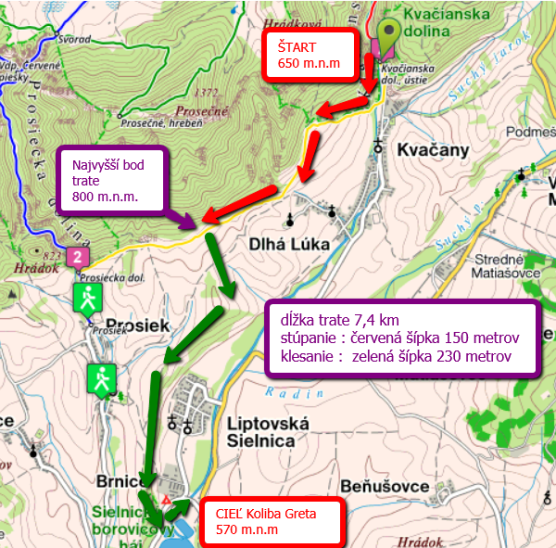 muži open 15 kmženy open 15kmdeti   ročník narodenia  2011 a mladšie veteránky 7,4km  40 rokov a staršiemuži open 15 kmženy open 15kmdeti   ročník narodenia  2011 a mladšie veteránky 7,4km  40 rokov a staršiemuži open 15 kmženy open 15kmdeti   ročník narodenia  2011 a mladšie veteránky 7,4km  40 rokov a staršiemuži open 15 kmženy open 15kmdeti   ročník narodenia  2011 a mladšie veteránky 7,4km  40 rokov a staršiemuži open 15 kmženy open 15kmdeti   ročník narodenia  2011 a mladšie veteránky 7,4km  40 rokov a staršiemuži open 15 kmženy open 15kmdeti   ročník narodenia  2011 a mladšie veteránky 7,4km  40 rokov a staršiemuži open 15 kmženy open 15kmdeti   ročník narodenia  2011 a mladšie veteránky 7,4km  40 rokov a staršiemuži open 15 kmženy open 15kmdeti   ročník narodenia  2011 a mladšie veteránky 7,4km  40 rokov a staršiemuži open 15 kmženy open 15kmdeti   ročník narodenia  2011 a mladšie veteránky 7,4km  40 rokov a staršiemuži open 15 kmženy open 15kmdeti   ročník narodenia  2011 a mladšie veteránky 7,4km  40 rokov a staršiemuži open 15 kmženy open 15kmdeti   ročník narodenia  2011 a mladšie veteránky 7,4km  40 rokov a staršiemuži open 15 kmženy open 15kmdeti   ročník narodenia  2011 a mladšie Protesty:písomne s vkladom 15,-euro hl. rozhodcovi, do 30 min. po zverejnení predb. výsledkov písomne s vkladom 15,-euro hl. rozhodcovi, do 30 min. po zverejnení predb. výsledkov Ceny:Prví traja v každej kategórii: 100 - 80 - 50 euro, deti víťaz dostane poukaz na bicykel Časový rozpis:       12.00 program pre celú rodinu , detské atrakcie                                 13.00 štart detského behu                                 15.00 štart 15 km                                 15.30 prevoz bežcov do ústia Kvačianskej doliny                                 16.00  štart 7,4km                                      17.30 guláš + vyhlásenie výsledkov v Stodole Gréta                                 18.00 koncert                               Časový rozpis:       12.00 program pre celú rodinu , detské atrakcie                                 13.00 štart detského behu                                 15.00 štart 15 km                                 15.30 prevoz bežcov do ústia Kvačianskej doliny                                 16.00  štart 7,4km                                      17.30 guláš + vyhlásenie výsledkov v Stodole Gréta                                 18.00 koncert                               Časový rozpis:       12.00 program pre celú rodinu , detské atrakcie                                 13.00 štart detského behu                                 15.00 štart 15 km                                 15.30 prevoz bežcov do ústia Kvačianskej doliny                                 16.00  štart 7,4km                                      17.30 guláš + vyhlásenie výsledkov v Stodole Gréta                                 18.00 koncert                               Časový rozpis:       12.00 program pre celú rodinu , detské atrakcie                                 13.00 štart detského behu                                 15.00 štart 15 km                                 15.30 prevoz bežcov do ústia Kvačianskej doliny                                 16.00  štart 7,4km                                      17.30 guláš + vyhlásenie výsledkov v Stodole Gréta                                 18.00 koncert                               Časový rozpis:       12.00 program pre celú rodinu , detské atrakcie                                 13.00 štart detského behu                                 15.00 štart 15 km                                 15.30 prevoz bežcov do ústia Kvačianskej doliny                                 16.00  štart 7,4km                                      17.30 guláš + vyhlásenie výsledkov v Stodole Gréta                                 18.00 koncert                               Časový rozpis:       12.00 program pre celú rodinu , detské atrakcie                                 13.00 štart detského behu                                 15.00 štart 15 km                                 15.30 prevoz bežcov do ústia Kvačianskej doliny                                 16.00  štart 7,4km                                      17.30 guláš + vyhlásenie výsledkov v Stodole Gréta                                 18.00 koncert                               Rôzne:Organizátor si vyhradzuje právo zmeny trate a jej profilu z dôvodu vyššej moci, Organizátor si vyhradzuje právo zmeny trate a jej profilu z dôvodu vyššej moci, Organizátor si vyhradzuje právo zmeny trate a jej profilu z dôvodu vyššej moci, Organizátor si vyhradzuje právo zmeny trate a jej profilu z dôvodu vyššej moci, Organizátor si vyhradzuje právo zmeny trate a jej profilu z dôvodu vyššej moci, Ubytovanie:šatne a toalety budú k dispozícii v kolibe Greta v Liptovskej Sielnici, za osobné veci a batožinu organizátor nepreberá zodpovednosť.Zvýhodnené ubytovanie pre účastníkov priamo na mieste šatne a toalety budú k dispozícii v kolibe Greta v Liptovskej Sielnici, za osobné veci a batožinu organizátor nepreberá zodpovednosť.Zvýhodnené ubytovanie pre účastníkov priamo na mieste šatne a toalety budú k dispozícii v kolibe Greta v Liptovskej Sielnici, za osobné veci a batožinu organizátor nepreberá zodpovednosť.Zvýhodnené ubytovanie pre účastníkov priamo na mieste  kolibagreta@kolibagreta.sk,  0911897078